Работа в группах Группы 1, 3. Разгадайте ребусы. Определите, что объединяет слова.(Зубр.)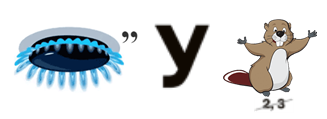  (Аист.)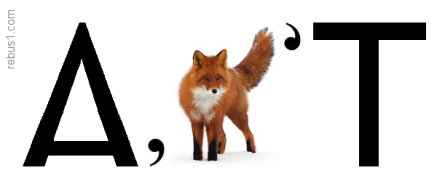 (Василёк.)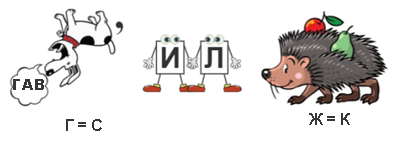  (Картофель.)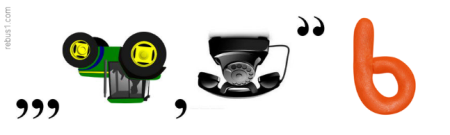  (Рушник.)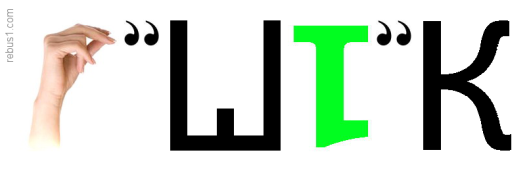 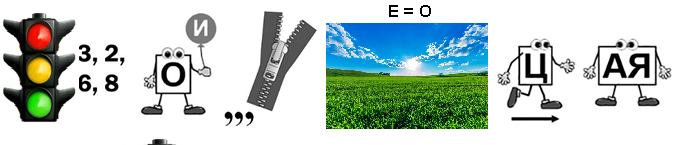 (Евфросиния Полоцкая.)